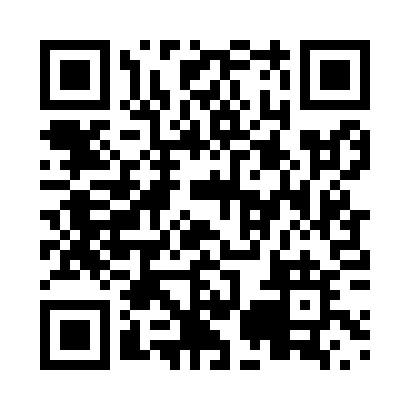 Prayer times for Stonecliffe, Ontario, CanadaMon 1 Jul 2024 - Wed 31 Jul 2024High Latitude Method: Angle Based RulePrayer Calculation Method: Islamic Society of North AmericaAsar Calculation Method: HanafiPrayer times provided by https://www.salahtimes.comDateDayFajrSunriseDhuhrAsrMaghribIsha1Mon3:235:241:166:409:0711:082Tue3:235:251:166:409:0611:083Wed3:255:261:166:409:0611:074Thu3:265:261:166:409:0611:065Fri3:275:271:166:409:0511:056Sat3:285:281:166:409:0511:047Sun3:295:281:176:399:0511:038Mon3:315:291:176:399:0411:029Tue3:325:301:176:399:0411:0110Wed3:335:311:176:399:0311:0011Thu3:355:321:176:389:0210:5912Fri3:365:331:176:389:0210:5813Sat3:385:341:176:389:0110:5614Sun3:395:341:186:389:0010:5515Mon3:415:351:186:378:5910:5316Tue3:435:361:186:378:5910:5217Wed3:445:371:186:368:5810:5118Thu3:465:381:186:368:5710:4919Fri3:485:391:186:358:5610:4720Sat3:495:401:186:358:5510:4621Sun3:515:421:186:348:5410:4422Mon3:535:431:186:348:5310:4223Tue3:555:441:186:338:5210:4124Wed3:565:451:186:338:5110:3925Thu3:585:461:186:328:5010:3726Fri4:005:471:186:318:4910:3527Sat4:025:481:186:318:4710:3328Sun4:045:491:186:308:4610:3229Mon4:055:511:186:298:4510:3030Tue4:075:521:186:288:4410:2831Wed4:095:531:186:278:4210:26